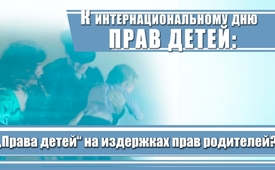 К интернациональному дню прав детей: «Права детей» на издержках прав родителей?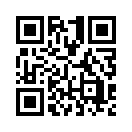 20 ноября был Всемирный день ребёнка, который должен был напомнить о том, что дети нуждаются в защитниках, защищающих их от насилия, неравных возможностей или нищеты. На первый взгляд, кажется, что это может быть хорошим делом. Но невозможно избавиться от впечатле-ния, что этим массивно подрывается естественное право родителей на воспитание, как Вы увидите в этой передаче …20 ноября был Всемирный день ребёнка. Этим хотят напомнить, что дети в мире нуждаются в защите от насилия, неравных возможностей или нищеты. На первый взгляд, это кажется добрым делом, ибо, кто не хочет, чтобы дети росли в благополучии. Можно наблюдать, что не только в Германии постоянно растущее лобби со стороны политики и так называемых ассо-циаций в защиту прав детей делают рекламу в защиту прав детей. Видимо, на этом основа-нии, явное большинство граждан в земле Гессен 28 Октября 2018 года проголосовало за включение в конституцию земли так называемых прав детей. Хотя права детей в законе о защите детей и молодёжи, в законе об усыновлении, в уголовном и процессуальном законо-дательстве и в правовых нормах для родителей приемных детей уже обеспечены, Феде-ральное правительство планирует в 2019 году включить «права детей» в Основной Закон.
Союз общественных мероприятий «Демонстрации для всех» (объединение различных се-мейных организаций, политических объединений, инициатив и семей со всей Германии) уже давно предостерегает, что закрепление прав детей в Основном Законе сопровождается урезанием прав родителей. Это подтверждается актуализированным руководством, издан-ным в 2018 году близким к правительственным кругам Фондом Амадео Антонио под заголов-ком: «Раз, два, три – выходи! Неравноценность и ранняя детская педагогика». Целью этого руководства является обучение специалистов в детских воспитательных учреждениях своевременному выявлению и обозначению правопопулистских влияний. 
При чтении становится ясно, что авторы понимают под правопопулистским влиянием, и ка-ким образом «права детей» могут быть использованы против родителей. Так, педагоги долж-ны особое внимание обращать на тех детей, «которые слушаются»: на девочек с косами и в платьях, помогающих в домашней работе и занимающихся рукоделием, или на мальчиков, которые уже рано утром идут длинной дорогой пешком в детское учреждение. Если родите-ли, например, не хотят, чтобы мальчики покрывали лаком ногти, то это было бы уже призна-ком того, что ребёнка в семье ограничивают относительно его половой идентичности. Со-гласно руководству, родители не имеют права устанавливать определённое, типичное полу, поведение. И поэтому в руководстве говорится, что права детей необходимы для «поощре-ния полового равенства». Кроме того, родителей, отвергающих новые учебные программы полового воспитания [www.kla.tv/10523 на русском нет, www.kla.tv/7053 , www.kla.tv/10606 на русском нет] в детских садах и школах как пренебрежение стыдливостью и осуществление индоктринации, нужно характеризовать как «правые популисты», «правые экстремисты, «религиозные фундаменталисты», антифеминисты» или «гомо-, интер- и транс враждеб-ные». И это несмотря на то, что эти идеи полового воспитания уже многократно опроверга-лись учёными. [www.kla.tv/11189] Здесь так называемые равные возможности выявляются как диктат, так как они продвигаются односторонне против мировоззрения и воли родителей. 

Эти примеры ясно показывают, что на самом деле речь идёт уже не о «правах детей», но о том, чтобы в обществе насадить гендерную идеологию. Гендерные идеологи имеют четкую цель: закрепить свободно избираемый пол наперекор данному природой биологическому полу. Это может быть и причиной того, почему мнимые сторонники «прав детей» как, напри-мер, проф. доктор Йорг Майвальд из немецкой «Лиги для детей», видят проблематичными личные критерии родителей относительно их понимания «благополучия детей». По мнению социальной сотрудницы проекта «Поддержка родителей» Евы Прауснер, права детей нару-шаются уже тогда, когда родители не дают своим детям свободу выбора, с каким ребёнком он может играть. Здесь педагог уже видит признаки того, что благополучие ребёнка в опасно-сти. 

Невозможно избавиться от впечатления, что естественное право родителей на воспитание должно быть подорвано. Уже сегодня учреждения всё чаще и глубже вмешиваются во внут-рисемейную жизнь под предлогом «благополучия детей». [www.kla.tv/12240 на русском нет] Идёт ли речь о сексуальном воспитании, многообразии полов, различных стилях воспитания или о мировоззрении, родители, если они другого мнения, чем представители гендерной идеологии, в будущем могут остаться без шансов на успех. «Права детей» в Основном За-коне – это не автоматическая забота, как можно было бы подумать, о большей защите детей или даже семей. Напротив, всё указывает на новое измерение всё охватывающего кон-трольно-управленческого государства. В таком случае, права родителей могут ущемляться ещё намного больше, так что семьи находятся под угрозой полного разрушения из-за изъя-тия детей у родителей.от Annett H. (pi./ah.)Источники:www.duvk.de/infothek/ene-mene-muh-und-raus-bist-du/
https://demofueralle.blog/2018/11/01/amadeu-antonio-stiftung-kaempft-gegen-eltern-und-ihr-natuerliches-erziehungsrecht/
www.gender-und-rechtsextremismus.de/w/files/pdfs/fachstelle/kita_internet_2018.pdf
https://kinderrechteforum.org/events/internationaler-tag-der-kinderrechte/Может быть вас тоже интересует:---Kla.TV – Другие новости ... свободные – независимые – без цензуры ...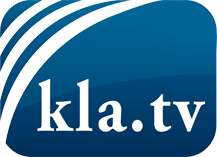 О чем СМИ не должны молчать ...Мало слышанное от народа, для народа...регулярные новости на www.kla.tv/ruОставайтесь с нами!Бесплатную рассылку новостей по электронной почте
Вы можете получить по ссылке www.kla.tv/abo-ruИнструкция по безопасности:Несогласные голоса, к сожалению, все снова подвергаются цензуре и подавлению. До тех пор, пока мы не будем сообщать в соответствии с интересами и идеологией системной прессы, мы всегда должны ожидать, что будут искать предлоги, чтобы заблокировать или навредить Kla.TV.Поэтому объединитесь сегодня в сеть независимо от интернета!
Нажмите здесь: www.kla.tv/vernetzung&lang=ruЛицензия:    Creative Commons License с указанием названия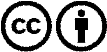 Распространение и переработка желательно с указанием названия! При этом материал не может быть представлен вне контекста. Учреждения, финансируемые за счет государственных средств, не могут пользоваться ими без консультации. Нарушения могут преследоваться по закону.